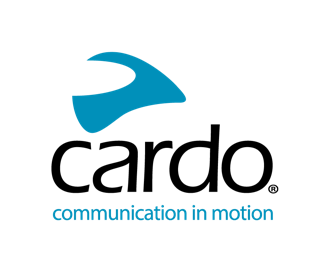 "Hej Cardo, be min partner att gifta sig med mig..."Cardos senaste kundundersökning avslöjade att över 250 Cardo-användare hade friat över sin Cardo - för bara 20 år sedan skulle detta inte ha varit möjligt, eftersom kommunikationsenheter för motorcyklar inte existerade förutom handgester och skrik åt varandra vid trafikljusen.
Cardo lanserade världens första Bluetooth-baserade trådlösa intercom-headset för motorcykel och har sedan dess varit ansvarig för de flesta av branschens innovationer inklusive den första mesh-drivna intercomen, det första premiumljudsystemet från JBL och det första röstdrivna kommunikationssystemet.Med över 18 000* svarande från 114 olika länder visade en närmare titt på uppgifterna att det fanns många likheter mellan den globala #CardoFam...Nästan 60 % av de tillfrågade åkte med en helhjälm med uppfällbara och modulära alternativ som den näst mest populära typen av hjälmar.Drygt 44% av åkarna hade äventyrs- och touringmodeller och majoriteten åkte med 3-15 förare.Fritid var syftet med åkningen för de tillfrågade, passion och frihet angavs som de bästa valen när det gäller orsaken bakom deras mil - och för över hälften av de tillfrågade hjälper köra motorcykel att förbättra deras mentala tillstånd.När de tar en mc-semester väljer 45 % av förarna att köra mer än 766 km - inte konstigt att annat än deras Cardo, snacks och drinkar var det som de inte lämnade huset utan!Över hälften av de tillfrågade hade använt en intercom i tre år eller mer och över 70 % hade valt Cardo som sin första enhet någonsin.Se till att lyssna på Cardo-användare som sjunger med när de åker – nästan hälften av de tillfrågade använder sin enhet för att lyssna på musik med 17 % nynnande, 44 % sjunger ibland och 17 % erkänner att de "uppträder".Med svar från hela världen och förare som alla upplever olika väderförhållanden, var det ingen överraskning att de tre mest älskade funktionerna hos Cardo-enheter är: Sound by JBL, Waterproof och Dynamic Mesh Connectivity.När det gäller att prata, tillskrev "Familj" och "Maka" över hälften av samtalen från användare med "Vänner" som stod för knappt 30 %.En annan sak som #CardoFam var överens om var att niofaldige Grand Prix-motorcykeltävlingsvärldsmästaren Valentino Rossi var deras favorit förebild för kändisar, följt av sexfaldige MotoGP-världsmästaren Marc Marquez och 'King of Cool' Steve McQueen i andra respektive tredje plats.Gå till Cardo Systems sociala mediekanaler för att lära dig mer om #CardoFam eller www.cardosystems.com för att hitta den Cardo-enhet som passar dig.*18780 svarandeOm Cardo SystemsCardo Systems levererar banbrytande kommunikationsenheter för grupper i rörelse. Kopplar motorcykelförare, friluftsentusiaster och äventyrssökande till sin telefon, sin musik och till varandra. Cardo lanserade världens första Bluetooth-baserade trådlösa intercom-headset för motorcykel 2004 och har varit ansvarig för de flesta av branschens innovationer sedan dess. Detta inkluderar introduktionen av den första mesh-drivna intercomen, det första premiumljudsystemet från JBL och den första röstdrivna enheten, för att bara nämna några. Cardos produkter säljs i över 100 länder och är världens ledande kommunikationsenheter för grupper i rörelse.